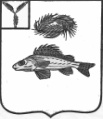 АдминистрацияДекабристского муниципального образованияЕршовского муниципального района Саратовской областиПОСТАНОВЛЕНИЕ№ 28										от 21 июня 2017 г.О внесении изменений в постановление администрации Декабристского МО от 24.05.2017 г. № 19 «О ликвидации муниципальных казенных учреждений «Декабристский СДК» и «Рефлекторский СДК»»	В соответствии со статьями 61-64 Гражданского кодекса РФ, Федеральным законом от 06.10.2003 № 131-ФЗ «Об общих принципах организации местного самоуправления в Российской Федерации», руководствуясь Уставом Декабристского муниципального образования, администрация Декабристского МОПОСТАНОВЛЯЕТ:Внести изменения в п. 6 постановления администрации Декабристского МО от 24.05.2017 г. № 19 «О ликвидации муниципальных казенных учреждений «Декабристский СДК» и «Рефлекторский СДК», а именно изложить п. 6 в новой редакции:«6. Наделить полномочиями заявителя при ликвидации муниципальных казенных учреждений «Декабристский СДК» и «Рефлекторский СДК» Акмалиеву Жанару Аубикеровну, ведущего специалиста администрации Декабристского МО.»пункт 7 постановления исключить.пункт 8 соответственно считать пунктом 7.Постановление разместить на официальном сайте администрации Декабристского муниципального образования Глава Декабристского МО						М.А. Полещук